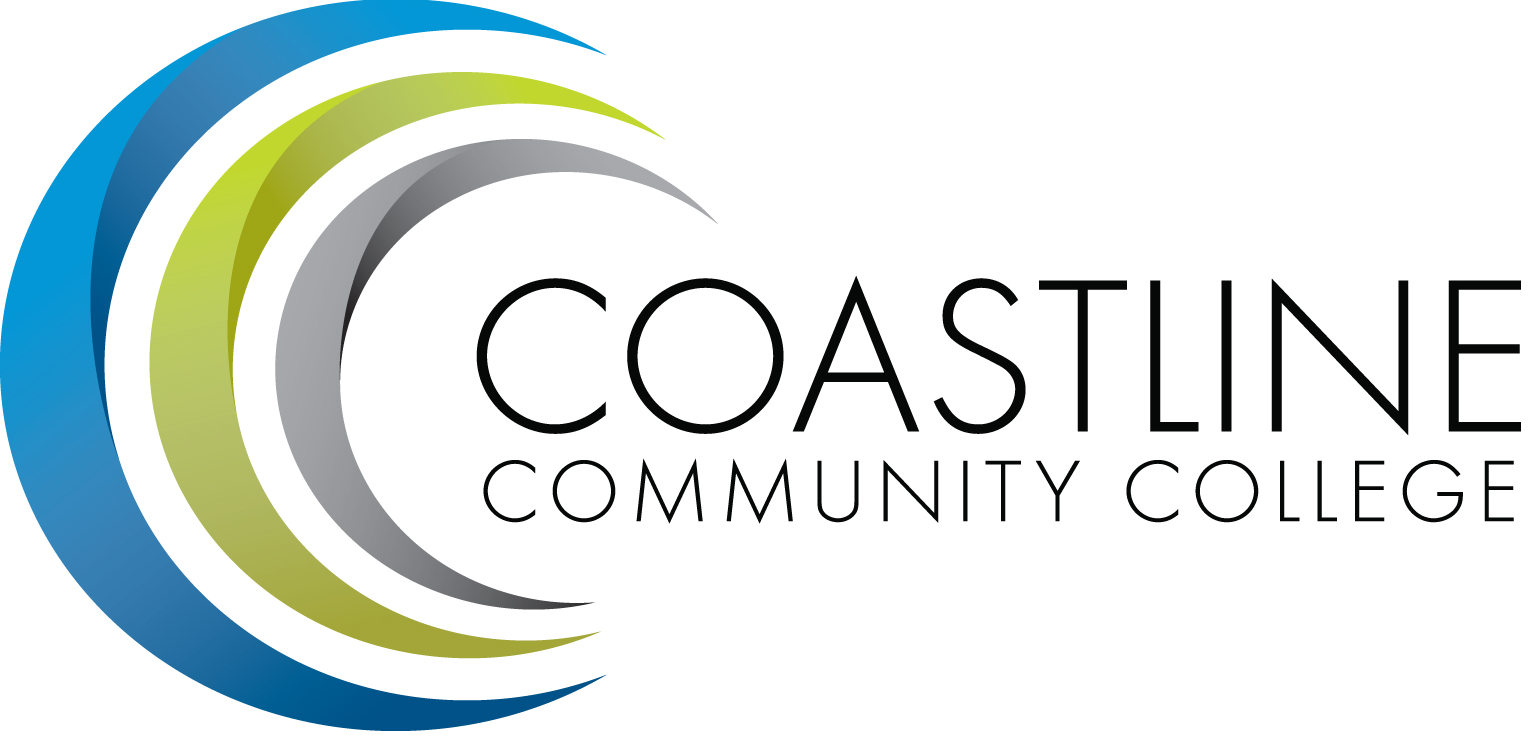 CALL TO ORDER Roll CallWelcome Adoption of Agenda Approval of Minutes: February 15, 2017REPORTS DISCUSSION3.1 Mission Statement Review						A. Zentner and D. Pittaway 3.2 Prioritization Process Pilot						A. Zentner and V. Rodriguez3.3 Enrollment Management Plan Update				V. Rodriguez3.4 Integrated Planning Framework					A. Zentner4.     STANDING REPORTS 4.1 Accreditation							V. Rodriguez4.2 Budget Committee						R. Lockwood4.3 Program Review							A. Zentner4.4 Grants								D. Aistrich4.5 President’s Report							L. Adrian4.6 Wing Reports							V. Rodriguez, C. Nguyen, R. Miyashiro4.7 College Council							V. Rodriguez4.8 Facilities								C. Nguyen4.9 MECTBD 							J. Groot4.10 Student Success Committee					B. Keeler4.11 Institutional Effectiveness Grant					A. Zentner4.12 College Promise							L. Adrian4.13 Other Committees						Committee4. ANNOUNCEMENTS (1-2 minutes per)5.  ADJOURNMENT